Raghda shahbain : english 1121sec402Professor schmerler 04/04/20                     UNITE II--MID SEMESTER--GENRE                            PLUTO: MARCH,30,2020 4:30 CONTENT:SECTION 1: Diary excerpt 1 and 2 SECTION 2: Anne frank's diary reflection SECTION 3: Unite reflection Section 1: Extended Diary Excerpt 1&2March 24: Day 1  CAESAR'S  BAY, NEW YORK 5:10pmDear Diary,Today Is the 3rd day of quarantine. Honestly I don't know what to feel about this anymore. I have a whole load of emotions going on. I feel like I'm missing something but I don't know what it is. 5:20pm I'm sitting on bed with my pink furry blanket on, just finished doing some chemistry homework which was so annoying. I don't even know if the answers are correct but to hell with it my head is killing me from reading too much science. As I sit there wondering what's next, I get that same feeling again. what is it? I tell myself I try to remember if I'm missing something but nothing comes to mind, enough of this thinking mumbo jumbo I hear my mom calling gotta go bye. 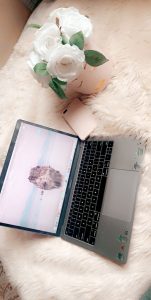         FURRY BLANKETI just had to come back and write this. My sister is so bored with her life right now she's talking to ALEXA telling her she's so bored and that my dad took away her phone. I couldn't stop laughing.  #quarantine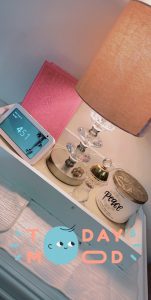                      Alexa DISCLAIMER: If you haven't noticed by now I really love the color pink. my whole room is pink, but not the kids kind of pink, it's classy and elegant.MARCH 25   Day 2:  I was in my biology online class today at 10 am, very boring. All my professor did was literally read off the slides. I could've done that on my own time instead of waking up and listening to him read. I was really sleepy. I couldn't keep my eyes open until 2 yesterday. all because I'm so hooked on this show called "Kosem Sultan." it's about this Turkish king and his wife named Kosem, how they battled everyone around them for wanting the crown, they killed everyone who gets in their way anyways back to the class to be honest I wasn't going to   read the slides I'm just saying I could, I just wanted to sleep.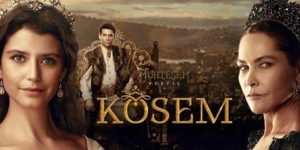 It was 10 min till class ended when a student asked the professor about an email CUNY sent out to everyone about online classes closing from march 27 to April 2. that's when I really opened my eyes because as much I like the whole online classes thing I don't to wake up at  8 for them .I was so happy to hear that I. got up dancing finally I can sleep till 12 in the afternoon like the rest of my family what a relief to top this news that same student added that spring break was going to be held from April 8 to April 10 three more days the professor told her what r they crazy why don't they just close school for the rest of the semester whoever "THEY " are we all started laughing. He said that there wasn't going to be time to do actual work or assignments. he made a good point actually but who cares at the moment we just want to sleep. 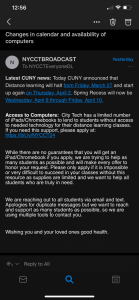            THE EMAILDISCLAIMER: you can click on the photo to make it bigger :)So last night around 12am I went on webwork to see if my math professor uploaded the quiz and when I went on it, I accidentally opened it. I went back real quick at the time I thought it was fine and didn't count but when I went on just now 5:30 pm, It had said that my time ran out and that it was closed :(. I'm so bummed right now I emailed the professor to open it but she hasn't replied yet. Let's just hope she emails me back and opens it because I have her in the morning at 8:00 sharp so fingers crossed.March 2610:00amupdate I just had my math class and I wasn't the only one having trouble with the quiz so the professor finally announced  that although webwork won't let her re-open the quiz she's still going to help us out by adding another quiz this week and cancel the other one and foe the people that didn't have trouble shell just take the highest grade.There is a downside to this. I tried taking the quiz 3 times after it closed because it was already closed. I don't know why it would allow me to open it three more times anyways that dropped my overall grade from 100% to 80%. I told her about it and she said she'll see if she can remove them but she droughts it but at the end of the semester she just doesn't count them. but I just have this feeling inside me that's really annoying. I just want it gone. It messed up my whole grading system. DIARY EXCERPT 2March 28 Saturday4:20pmQuarantine day??? I've lost count. I did not know it was going to be this boring staying home. all those times I wished to stay home and not go out with my mom I take it back no way in hell I'm going to say that again.My family gets together every weekend, we went from that to being trapped in the house doing nothing. We still FaceTime but it's not the same. We play bored games on facetime which is fun for a bit but turns into a downier after a little while. what can I tell you, there's nothing interesting no more it's like my life is in this loop that is repeating itself. Wake up, eat, sleep, walkup, eat, sleep.omg the food brooooo I know some of you love homemade food and yes I do too but when you're the one cooking it every single day hell no. Breakfast, Lunch and Dinner kill me please. I swear when this quarantine S**** ends I'm gonna order take out for a month. matter of fact no I'm going to eat out every day for a month. March 29 Sunday5:16pmMy dad just asked me to get him pizza from the pizzeria near my house without telling my mom. so I got dressed and told my mom I was going to the neighbors for a bit. I went out and when I got there my luck, they were closed -_- bummer all this work for nothing. I went home when I was telling my dad my mom overheard us talking and she started laughing and said this what happens when you go behind my back.  She decided to make homemade pizza. we made three pies two for us and 1 for the neighbors. 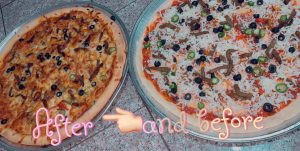 March 30 Monday12:50pmI can't believe I've lasted this long without Starbucks it's been since we last had physical classes. at least the Dunkin near my house is still open I've gotten caramel lattes 4 times since I've been in house arrest so far, and no I didn't go out my neighbors got it for me they can live without ice coffees lol so I just ask them to get me one on their way.today my brother got me those Starbucks glass Frappuccino that you buy anywhere and a muffin. That was the closest I came to a Starbucks drink ... I don't really like them that much but it's better than nothing.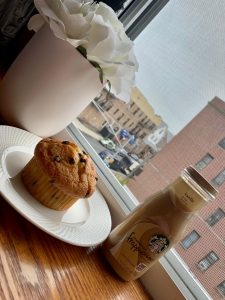 March 31 TuesdayToday was literally homework day. I woke up at 10:50, made breakfast, cleaned the house then chilled for a while, then at 2:00 I started my bio homework and believe me when I tell you I'm not done. from 2:00 to 7:00 all I did was a stupid graph.The professor gave us this complicated piece of shit graph for no damn reason that took me and two other girls in our group the whole day but at least we finished it and all that's left is the conclusion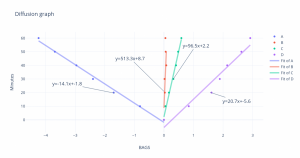 APRIL 1 WednesdayEvery year on this day my friends and I used to have the time of our lives pranking our families for April fools. We would literally FaceTime to show each other the reactions of our family members. by the end of the day I would have scared all of my family members but my dad. I never got him it's like no matter what I did he doesn't even flinch, ugh which gets me soooo annoyed. but that's beside the point because today is April 1, Wednesday April fools and it feels like a lazy Sunday. My family is all over, some are laying on their beds and some are sleeping and I'm the only one hopping around the house trying to find something to do. I've never felt this bored in my entire life :( :( and to top it all the weather was so pretty today :( :(#corona sucks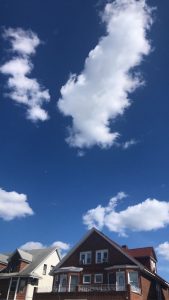 April 2 Thursdayokay let's see its 10:00pm I'm sitting on my bed trying to recall any stories or anything intersecting that's worth telling but nope nada nothing  lol that's my sisters name is NADA anyways ooo yes my mom and I made cake today and it was delicious sooooo good here i'll insert a picture of it y'all can drool over it hahahaha lol im weird.... #when boredom strikes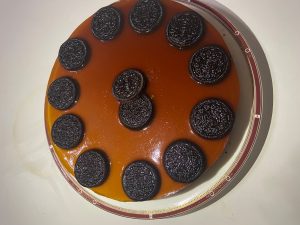 FRIDAY April 3.... nope still nothing it's still boring its 12:02 my family is getting ready to go to the mosque to pray jum3ah yeah no, were tired of this quarantine sh*** were going today gotta go byeeeeeeeSection 2: extended diary reflection           I don't remember if I read Anne Franks' ' Diary Of A Young Girl "in high school but, as I read it now it sounds a lot like "Incidents in life of a slave girl by Harriet Jacobs. I really enjoyed reading that book, I felt like I was living it in her words, I didn't want it to end. When I started reading Anne Frank’s diary it was my surprise to hear her talk about what happened to her and her Jewish family during the Nazi days. Jacobsen wrote about slavery and Anne Frank wrote about the Nazis two different areas yet very much alike.         While reading Anne frank's diary I noticed that she used a character named kitty to treat her diary as if she were writing to a friend. I thought that was really clever of her. She started writing in her diary because she had no one to confide in so her diary was her friend in a way. I also couldn't help but realize how she found the brightness in every situation despite the hurtful condition she was in. Even though she isn't in the greatest mind/place, she finds something good in it. For example, she said "As long as you look fearlessly up into the heavens, as long as you know that you are pure within, then you will find happiness.      Anne spends most of her life in a terrible time when Jews were persecuted; yet, her belief in the goodness of people is amazing. She states several times in her journal, even when the family is in hiding from those who want to kill them, that she still believes that people are inherently good. I don't know what it is about her diary that felt pure. Maybe it's her positivity that's the most memorable theme in her writing. It brings the upside to writing/situations. I loved how her hope and love for god and her family helped her become a stronger person, it made her words speak from the heart not just words written on a paper.       The Diary of Anne Frank" presented the true depths of the Nazi time. Not just those Jews who managed to avoid the Nazis did not come out of WWII unscarred. But there are hundreds, if not thousands, of books on this subject, but none that showed us how it really was. What I believe really made "The Diary of Anne Frank" stand out was Anne's personality. Very rarely will you ever read of a character in history as optimistic as Anne, and the chances of reading about such a character capable of thoughts as little and as pure as hers.         This book, instead of depressing me and making me sad for the wrong actions and belittled humans are, inspired me; that no matter how bad things might be, in your heart just remember that there's more to life than those few bad days you're going to stay optimistic and know it's going to end. In our current time we have this virus that is starting to eliminate half of our population. In a way it's kind of the same, this virus is coming into our homes and taking our loved ones away from us, bodies are piled up ready to be burned. It's that serious. For a girl in that age I do not know how she was so full of life and hope but I hope people who are struggling right here right now can be mentally capable as Anne.      Adding on I feel like this book came at the right time for us with all this pandemic going on. To see what others did in difficult situations so we can learn and not be scared because history will always repeat itself no matter what the name is whether it’s the Nazi or Corona or something else. But that's not going to keep us from moving on. Just think of it this way, what we're going through right now is going to make history, Anne made history here by writing down what she went through, for the next generation to read it in her own words rather than reading it from the media.Section 3: Unit Reflection:          Wow I can’t believe how time flies by so fast it seems like just yesterday I finished my unit one reflection, but nope now it's unit 2 of English 1121 that's ending. I know things didn't go according to plans this semester/unit, however I really enjoyed this genre section. At first when professor Schmerler said we were going to write in genre I thought like action, thriller, comedy movie wise or at least something similar to that. I was confused when we started daily blogs on Openlab, but later on I understood the purpose of this whole assignment. The genre within.        I didn't think I was going to like this end of the unit reflection assignment, because in a funny way it reminds me of a lab report we do after an experiment. We recall everything we did in the unit and write what we liked, disliked, learned and want to learn. I had an easier time doing this reflection then within the safe place of knowing the right answer and having to find evidence as opposed to an actual lab report.     Anyhow, after the school decided to close my mind went from panic mode to self-destruct within a minute. For a second there I was relieved that it was closing but I didn't know anything about online classes, I did have a hybrid class last semester but that was different. We had one class online and the other regular face to face so we still met once a week. But alhamdulillah I already had some idea of an online class. I was really enjoying the first assignment we were giving. I was going all out making it interesting for my fellow classmates. I didn't want to make it boring, not that my life was boring, but the words and parts of my life that happened were what I thought interesting some might disagree with me but it's what happened.          I really enjoyed reading what other students did too, I wanted to know what other people thought and did during quarantine just to get a kind of idea on what they were doing different then I am. Another funny relatable thing was how much this assignment reminded me of snapchat. Instead of taking a picture and sending or posting your daily current pictures, we write it down and people read it basically as a blog is what it is. I don't know I just that funny that they were similar. Also one thing this assignment taught me was online writing. When writing on a paper it's more personal for me and online it's also personal but with more excitement to it. Like there's an audience and instant feedback, that can backfire sometimes but I liked it.        This really helped my writing process a lot. It also helped me figure out thing that I thought I had problems with but they were in my head, for example when writing with a paper and a pencil I make a lot of spelling errors and at the time I have so many words that I’m trying to write I don't want to stop to correct it the later on I forget where the mistake was  but when typing I just keep typing and the words are already highlighted for  me. But the one thing I really understood was, when I'm trying to write a paper I would struggle with openings or how to end things like that, but with the blog assignment that it got easier for me I guess. Because I realized when doing my other assignments that I don't  struggle  with that no more which made me so happy because it can get frustrating.     The second assignment was Anne Frank's diary, this assignment was so relatable and I'm not going to talk about it again because it's going to get repetitive. But like I said before it was very interesting to read about it was very real coming from a person who went through it all. Honestly, I don't want this semester to end, just to stay in this class a little bit longer. I'm having so much fun with it ending it will break my heart. There's too much fun and so little time. By the way I'm not saying this so I can get an A in class. I genuinely love this class so it has nothing to do with the grade but if I were to grade myself I would get an A.  